iKNOW  /Evropa/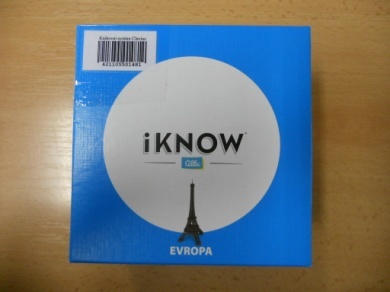 Počet hráčů:   2 – 4Věk:    12 +Hrací doba:   45 +Anotace:EvropaOtestujte si s přáteli své znalosti pomocí zajímavých otázek, které vás provedou po evropském kontinentu. Otázky se týkají kultury, historie, geografie, přírody a mnoha dalších oborů. Během hry můžete používat nápovědy a jedním z vašich úkolů je uhádnout, zda na otázku odpoví správně i vaši spoluhráči. Špatný odhad vás ale může stát cenné body.Hra obsahuje:100 karet se 400 otázkami a odpověďmiherní plán4 iKNOW figurky4 iBET figurky4 černé a 16 bílých herních žetonůpravidla hry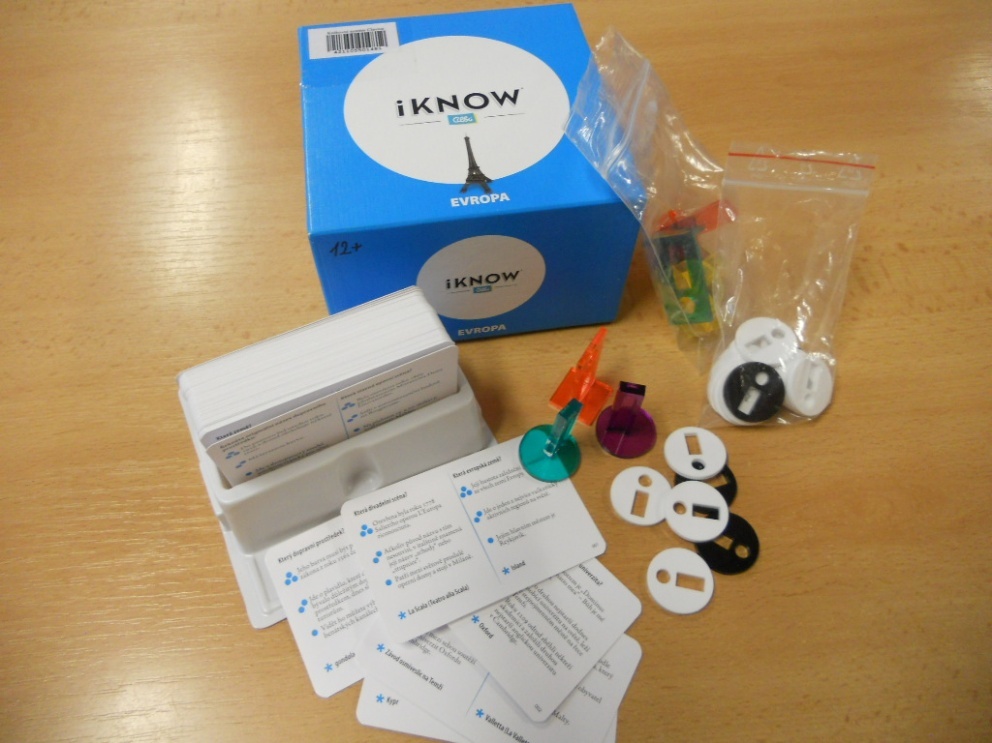 